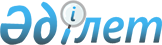 О присуждении Государственной премии Республики Казахстан 2022 года в области литературы и искусства имени АбаяУказ Президента Республики Казахстан от 20 октября 2022 года № 1050
      Рассмотрев рекомендации Комиссии по присуждению Государственной премии Республики Казахстан в области литературы и искусства имени Абая, ПОСТАНОВЛЯЮ: 
      1. Присудить Государственную премию Республики Казахстан 2022 года в области литературы и искусства имени Абая: 
      1) Жайлыбай Ғалым, поэту – за сборник стихов и поэм "Ай таңбалы арғымақ"; 
      2) Жақыпбай Нұрқанат, режиссеру – за мюзикл "Жібек"; 
      3) Мыржықбай Кенжеғали Тұрсынбекұлы, певцу – за концерт "Жүрегім, нені сезесің?"; 
      4) Саукетаеву Туруспеку, писателю – за роман "Желқайық"; 
      5) Сегізбай Кәдірбек, писателю – за роман "Тағдыр толқыны"; 
      6) Смагулову Сембигали Абзалбековичу, скульптору – за скульптурную композицию "Үш арыс"; 
      7) Тұрысбек Секен Кәрімұлы, композитору – за сборник стихов, клавир, партитур песен и кюев "Тәтті мұң". 
      2. Настоящий Указ вводится в действие со дня его официального опубликования. 
					© 2012. РГП на ПХВ «Институт законодательства и правовой информации Республики Казахстан» Министерства юстиции Республики Казахстан
				
      Президент Республики Казахстан

К. ТОКАЕВ
